Миних Татьяна ВладимировнаГБОУ Школа №1568 имени Пабло Неруды дошкольное отделение 7/8Воспитатель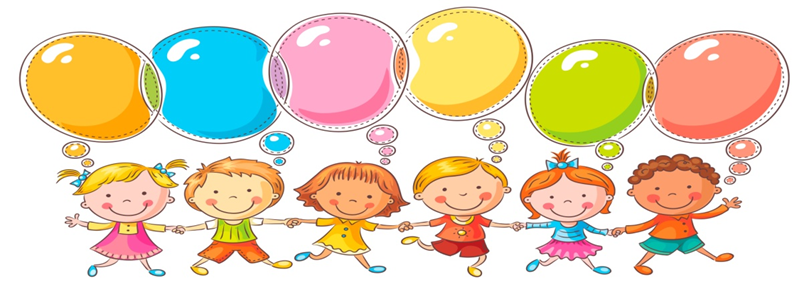 Консультация для родителей«Формирование здорового образа жизни»Возраст: подготовительная к школе группа (от 6 до 7лет)Цель: Формирование сознания родителями ответственности за формирование у ребенка бережного отношения к своему здоровью.Задачи:- Сформировать представление у родителей о необходимости соблюдения ЗОЖ.-Обогатить знания родителей об условиях ЗОЖ.-Способствовать формированию ЗОЖ в семье.Ход консультации:Уважаемые родители, сегодня мы затронем очень важную тему: «Формирование начальных представлений о здоровом образе жизни». Здоровье нации – один из главнейших показателей ее благополучия. Обеспечение здоровья подрастающего поколения – одна из актуальных задач современного общества. От здоровья подрастающего поколения зависит будущее России.Однако в последнее время в нашей стране наблюдаются негативные тенденции в динамике показателей состояния здоровья детей дошкольного возраста.Это обусловлено многими факторами. Помимо неблагоприятных климатических особенностей, ухудшения экологической обстановки, социальной напряженности в обществе, на здоровье детей отрицательно влияет электронно-лучевое облучение (компьютерные игры, длительное пребывание перед телевизором, отсутствие физической нагрузки, плохое питание, гиподинамия.К сожалению, приступить к регулярному, направленному физическому воспитанию ребенка заставляет родителей, как правило, его слабое здоровье. Стремясь видеть своего ребенка образованным, эрудированным, родители стремятся развивать у ребенка память, мышление, творческие способности, но часто при этом забывают, что такого же внимания требует и физическое развитие ребенка, его здоровый образ жизни.Главная задача формирования у ребенка представления о здоровом образе жизни – выработать разумное отношение к своему организму, привить необходимые санитарно-гигиенические навыки. Необходимо научить ребенка вести здоровый образ жизни с раннего детства. Каждый ребенок должен понимать, как важно с детства избегать факторов риска для здоровья, выбрать стиль поведения не наносящий ущерба физическому и психическому состоянию, а укрепляющий его.Одну из главнейших ролей в формировании у ребенка представления о здоровом образе жизни, играет образ жизни родителей. Ведь понятие «здоровый образ жизни» предполагает не только занятия физической культурой. Это и отказ от курения и употребления алкоголя, и правильное питание (пища должна быть здоровой, обогащенной витаминами и микроэлементами, разнообразной, активное общение с ребенком, увеличение физической активности, общение с природой, закаливание организма.В первую очередь родители должны показывать на своем примере, что спорт – это хорошо, рациональное питание – жизненно важная необходимость, а без гигиены вообще никуда.Успешному формированию у ребенка представлений о здоровом образе жизни способствует комплексный подход к этому вопросу, включающий тесное взаимодействие ребенка, семьи и дошкольного учреждения.В обязанности взрослых входит подведение ребенка к пониманию того, что здоровье – самая величайшая ценность, дарованная человеку природой, к необходимости бережного отношения к нему.Человек, умеющий с детских лет грамотно относиться к своему здоровью и образу жизни, надолго сохранит бодрость и творческую активность.Здоровый Образ Жизни ребенка - профилактика многих болезнейЗдоровый образ жизни – это важный фактор сохранения здоровья и своевременного, гармоничного развития ребенка. Если Вы хотите, чтобы Ваш ребёнок рос здоровым и крепким, то обратите внимание на следующие 8 условий здорового образа жизни для детей. Претворяя их в жизнь, Вы сможете избежать многих проблем со здоровьем ребенка.8 условий для Здорового Образа Жизни ребенка:1. Больше воздуха, больше солнца!Максимально длительное пребывание на свежем воздухе. Уделяйте прогулкам на улице максимум времени, и в любую погоду. Гуляйте в богато озелененных скверах и парках, избегайте загазованных улиц.Проветривайте помещение, где Вы живете – как можно чаще, заведите множество комнатных цветов, ведь они очищают и фильтруют воздух помещения. Хлорофитум может очищает воздух в доме от вредоносных газов. Растения с похожими свойствами: монстера, плющ обыкновенный, аспарагус, белый молочай, каланхоэ, спатифиллум, а сансивьера, способна выделять кислород в рекордном для комнатного растения количестве. Циперус и фикус – не только дарят нам кислород, но и делают воздух более влажным.2. Движение – жизнь!Обеспечьте ребенку максимальную двигательную активность, особенно во время прогулок.3. Прохлада и чистота в помещении.Исследованиями доказано: чем ниже температура воздуха в комнате, в которой находится человек, тем здоровее и сильнее его организм! Оптимальная температура около +18 - +20°. Можно и ниже!Важно соблюдать чистоту в комнате, чаще делайте влажную уборку – убирайте пыль. Желательно убрать из комнаты все, так называемые, «пылесборники»: ворсовые ковры, книжные полки, и как можно меньше мягких игрушек. Причем использовать в уборке пылесос старой конструкции - тоже вредно для иммунитета: многократно прогоняя через себя воздух такой пылесос, собирает только крупный и менее опасный для органов дыхания мусор, а на выходе поток воздуха насыщен микрочастицами пыли, в которых содержатся в повышенной концентрации бытовые аллергены, бактерии и микроспоры грибов. Спасут пылесосы с аквафильтром.4. Минимум одежды. Натуральные ткани.Перегрев для ребенка гораздо опаснее переохлаждения. Избегайте чрезмерного укутывания ребенка. Возьмите себе на вооружение простой принцип: на ребёнке должно быть столько же слоев одежды, сколько и на взрослом, если сомневаетесь – то еще плюс один слой.Приобретайте одежду и обувь из натуральных тканей: хлопка, льна, био-хлопка, шерсти и кожи. Натуральные ткани позволяют коже дышать, отдают ей свои тепло и энергию, когда жарко - в такой одежде чувствуешь себя прохладнее, и наоборот в холоде - теплее.5. Здоровое питание ребенку.В меню должны быть блюда из мяса и рыбы (не меньше двух раз в неделю, яйца, кисломолочные продукты, овощи (сырые и приготовленные разными способами). Необходимо полностью исключить жареные, острые и жирные блюда, детский организм попросту не может переваривать их.6. Закаливание ребенка водой.Закаливание водой - укрепляет иммунитет, повышает стойкость организма к перепадам температур. А также положительно влияет на работу внутренних органов, нервной и сердечнососудистой системы, повышает сопротивляемость кожи инфекциям.7. Ваша семья – это пространство Любви.Психологическая атмосфера в семье напрямую влияет на эмоциональное состояние ребенка, а затем и на его здоровье в целом. Отрицательные эмоции, переживаемые ребенком постоянно – обязательно ведут к стрессу, а тот в свою очередь – к болезням. Наука психосоматика убедительно нам доказала: основные причины различных заболеваний — это многочисленные ежедневные стрессы, переутомление, неурядицы в семейной жизни и т. д.Окружите ребенка Любовью, пониманием, одобрением – они также нужны маленькому человечку для здоровья как воздух и солнечный свет! Говорят: в здоровом теле - здоровый дух. Так же и наоборот - при здоровом духе будет здоровое тело.8. Положительные мысли, эмоции и смех!Оказывается, что постоянно говоря и думая: «Мой ребенок не здоров! Мой малыш часто болеет» - мы только притягиваем на свою голову неприятности. Даже если это так, относитесь к этому спокойно и непринужденно. Точно так же как наш мозг заставляет нас дышать – так он и может давать команды иммунной системе. Направьте же силу своих мыслей на благо Вашего крохи! У матери и у ребенка – одно на двоих энергоинформационное поле, и все что Вы говорите и думаете - напрямую отражается на нем.Старайтесь как можно чаще произносить положительно заряженные фразы: «Я и мой ребенок абсолютно здоровы! У нас крепкий иммунитет» - ну или что-то подобное, на свой взгляд, то, что больше подходит именно Вам. Вы можете отнестись к этому с недоверием или сарказмом, но есть реальные исторические факты и исследования, которые не однократно подтверждали эффективность этого метода. В свою очередь, радостные эмоции и смех – положительно влияют на гормональный фон организма в целом, и как следствие – укрепляет иммунитет. Смейтесь чаще, смейтесь всей семьей и смешите ребенка!ПАМЯТКА ДЛЯ РОДИТЕЛЕЙ «ФОРМИРОВАНИЮ ПРАВИЛ ЗДОРОВОГО ОБРАЗА ЖИЗНИ У ДЕТЕЙ СТАРШЕГО ДОШКОЛЬНОГО ВОЗРАСТА»1. Каждый новый день начинайте с утренней гимнастики и улыбки.2. Соблюдайте режим дня.3. Больше читайте книги, меньше смотрите телевизор.4. Не бывает плохих детей, бывают плохие поступки.5. Положительное отношение к себе - основа психологического выживания6. Личный пример здорового образа жизни - лучше всяких бесед о нем.7. Закаливайтесь - солнце, воздух и вода- наши лучшие друзья8. Помните: простая пища самая полезная для здоровья.9. Лучший вид отдыха - прогулка с семьей на свежем воздухе.10. Лучшее развлечение для ребёнка - совместная игра с родителями.11. С раннего детства воспитывайте у своих детей привычку заниматься физкультурой и спортом!12. Воспитывайте в своих детях уважение к людям, занимающимся спортом!13. Рассказывайте о своих спортивных достижениях в детстве и юности!